Pacifica Community and Housing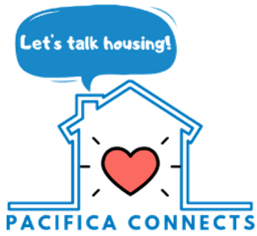 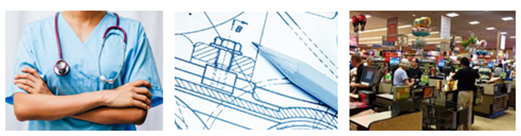 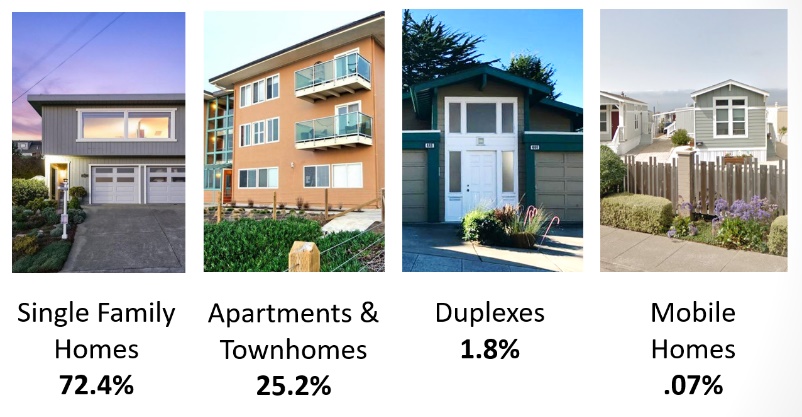 Addressing Our Community’s Housing NeedsAs the cost of housing has risen throughout San Mateo County, increasing numbers of people are finding it difficult to pay rent or make monthly mortgage payments. Here in Pacifica, many of our fellow community members are struggling. Nearly one-third of our community has moved away in the last 10 years.  Based on feedback received from an online questionnaire prior to this meeting, community members are particularly worried about housing options for their children, seniors, and low-income families, and are also concerned about preserving Pacifica’s existing community character.